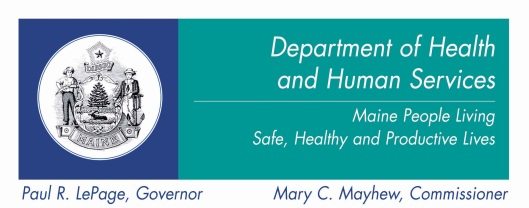 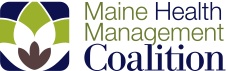 PTE/BH Steering Committee “Kick-off” meetingDate: March 31, 2014Time: 2:00 pm - 4:00pmLocation: Governor Hill Mansion, Augusta----- Agenda ---------- Agenda -----       Topics                                                                                        Lead                                                                         Time       Topics                                                                                        Lead                                                                         Time